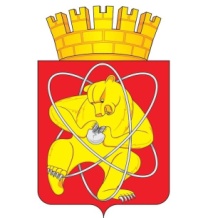 Муниципальное образование «Закрытое административно – территориальное образование Железногорск Красноярского края»СОВЕТ ДЕПУТАТОВ  ЗАТО  г. ЖЕЛЕЗНОГОРСК РЕШЕНИЕ15 декабря  2016  г.                                                                                          15-61Рг. ЖелезногорскОб утверждении порядка формирования, ведения, обязательного опубликования перечня муниципального имущества, входящего в состав Муниципальной казны ЗАТО Железногорск, свободного от прав третьих лиц (за исключением имущественных прав субъектов малого и среднего предпринимательства), предназначенного для передачи во владение и (или) в пользование субъектам малого и среднего предпринимательства и организациям, образующим инфраструктуру поддержки субъектов малого и среднего предпринимательстваРуководствуясь Федеральным законом Российской Федерации от 24.07.2007 № 209-ФЗ «О развитии малого и среднего предпринимательства в Российской Федерации», Федеральным законом Российской Федерации от 22.07.2008 № 159-ФЗ «Об особенностях отчуждения недвижимого имущества, находящегося в государственной собственности субъектов Российской Федерации или в муниципальной собственности и арендуемого субъектами малого и среднего предпринимательства, и о внесении изменений в отдельные законодательные акты российской Федерации», Приказом Минэкономразвития России от 20.04.2016 №264 «Об утверждении Порядка представления сведений об утвержденных перечнях государственного имущества и муниципального имущества, указанных в части 4 статьи 18 Федерального закона “О развитии малого и среднего предпринимательства в Российской Федерации”, а также об изменениях, внесенных в такие перечни, в акционерное общество “Федеральная корпорация по развитию малого и среднего предпринимательства”, формы представления и состава таких сведений», Уставом ЗАТО Железногорск, Совет депутатов ЗАТО г. ЖелезногорскРЕШИЛ:Отменить решение Совета депутатов ЗАТО г. Железногорск Красноярского края от 04.12.2008 № 50-363Р «Об утверждении порядка формирования и ведения перечня муниципального имущества, предназначенного для передачи во владение и (или) пользование субъектам малого и среднего предпринимательства и организациям, образующим инфраструктуру поддержки субъектов малого и среднего предпринимательства».Отменить решение Совета депутатов ЗАТО г. Железногорск Красноярского края от 22.10.2009 № 64-420Р «О внесении изменений в решение Совета депутатов ЗАТО г. Железногорск Красноярского края от 04.12.2008 № 50-363Р «Об утверждении порядка формирования и ведения перечня муниципального имущества, предназначенного для передачи во владение и (или) пользование субъектам малого и среднего предпринимательства и организациям, образующим инфраструктуру поддержки субъектов малого и среднего предпринимательства».Отменить решение Совета депутатов ЗАТО г. Железногорск Красноярского края от 13.04.2010 № 2-5Р «О внесении изменений в решение Совета депутатов ЗАТО г. Железногорск Красноярского края от 04.12.2008 № 50-363Р «Об утверждении порядка формирования и ведения перечня муниципального имущества, предназначенного для передачи во владение и (или) пользование субъектам малого и среднего предпринимательства и организациям, образующим инфраструктуру поддержки субъектов малого и среднего предпринимательства». Отменить решение Совета депутатов ЗАТО г. Железногорск Красноярского края от 24.06.2010 № 5-20Р «О внесении изменений в решение Совета депутатов ЗАТО г. Железногорск Красноярского края от 04.12.2008 № 50-363Р «Об утверждении порядка формирования и ведения перечня муниципального имущества, предназначенного для передачи во владение и (или) пользование субъектам малого и среднего предпринимательства и организациям, образующим инфраструктуру поддержки субъектов малого и среднего предпринимательства».Отменить решение Совета депутатов ЗАТО г. Железногорск Красноярского края от 10.02.2011 № 12-73Р «О внесении изменений в решение Совета депутатов ЗАТО г. Железногорск Красноярского края от 04.12.2008 № 50-363Р «Об утверждении порядка формирования и ведения перечня муниципального имущества, предназначенного для передачи во владение и (или) пользование субъектам малого и среднего предпринимательства и организациям, образующим инфраструктуру поддержки субъектов малого и среднего предпринимательства».Отменить решение Совета депутатов ЗАТО г. Железногорск Красноярского края от 17.12.2013 № 43-228Р «О внесении изменений в решение Совета депутатов ЗАТО г. Железногорск Красноярского края от 04.12.2008 № 50-363Р «Об утверждении порядка формирования и ведения перечня муниципального имущества, предназначенного для передачи во владение и (или) пользование субъектам малого и среднего предпринимательства и организациям, образующим инфраструктуру поддержки субъектов малого и среднего предпринимательства».Отменить решение Совета депутатов ЗАТО г. Железногорск Красноярского края от 20.02.2014 № 44-235Р «О внесении изменений в решение Совета депутатов ЗАТО г. Железногорск Красноярского края от 04.12.2008 № 50-363Р «Об утверждении порядка формирования и ведения перечня муниципального имущества, предназначенного для передачи во владение и (или) пользование субъектам малого и среднего предпринимательства и организациям, образующим инфраструктуру поддержки субъектов малого и среднего предпринимательства».Отменить решение Совета депутатов ЗАТО г. Железногорск Красноярского края от 22.10.2015 № 3-4Р «О внесении изменений в решение Совета депутатов ЗАТО г. Железногорск Красноярского края от 04.12.2008 № 50-363Р «Об утверждении порядка формирования и ведения перечня муниципального имущества, предназначенного для передачи во владение и (или) пользование субъектам малого и среднего предпринимательства и организациям, образующим инфраструктуру поддержки субъектов малого и среднего предпринимательства».Утвердить порядок формирования, ведения, обязательного опубликования перечня муниципального имущества, входящего в состав Муниципальной казны ЗАТО Железногорск, свободного от прав третьих лиц (за исключением имущественных прав субъектов малого и среднего предпринимательства), предназначенного для передачи во владение и (или) в пользование субъектам малого и среднего предпринимательства и организациям, образующим инфраструктуру поддержки субъектов малого и среднего предпринимательства (Приложение).Контроль над исполнением настоящего решения возложить на председателя постоянной комиссии Совета депутатов ЗАТО г. Железногорска по вопросам экономики, собственности и ЖКХ Д.А. Матроницкого.Настоящее решение вступает в силу после его официального опубликования. Глава ЗАТО г. Железногорск																В.В. МедведевПриложение к решению Совета депутатов ЗАТО г. Железногорскот __________2016 №______Порядок формирования, ведения, обязательного опубликования перечня муниципального имущества, входящего в состав Муниципальной казны ЗАТО Железногорск, свободного от прав третьих лиц (за исключением имущественных прав субъектов малого и среднего предпринимательства), предназначенного для передачи во владение и (или) в пользование субъектам малого и среднего предпринимательства и организациям, образующим инфраструктуру поддержки субъектов малого и среднего предпринимательства1. Общие положения1.1 Настоящий Порядок устанавливает механизм формирования, ведения, обязательного опубликования перечня муниципального имущества, входящего в состав Муниципальной казны ЗАТО Железногорск, свободного от прав третьих лиц (за исключением имущественных прав субъектов малого и среднего предпринимательства), предназначенного для передачи во владение и (или) в пользование субъектам малого и среднего предпринимательства и организациям, образующим инфраструктуру поддержки субъектов малого и среднего предпринимательства (далее – Перечень).1.2. Формирование Перечня осуществляет Администрация ЗАТО г. Железногорск.1.3. Перечень формируется в соответствии с настоящим Порядком и утверждается постановлением Администрации ЗАТО г. Железногорск с ежегодным его дополнением в соответствии с действующим законодательством.1.4. В Перечень вносятся изменения и дополнения путем включения муниципального имущества в Перечень, исключения муниципального имущества из Перечня, внесения изменений в сведения о муниципальном имуществе, содержащиеся в Перечне, в соответствии с настоящим Порядком.1.5. Все изменения и дополнения к Перечню утверждаются постановлениями Администрации ЗАТО г. Железногорск после согласования с постоянной комиссией Совета депутатов ЗАТО г. Железногорск по вопросам экономики, собственности и ЖКХ.Согласование с постоянной комиссией Совета депутатов ЗАТО г. Железногорск по вопросам экономики, собственности и ЖКХ не требуется в следующих случаях:- при внесении изменений в Перечень, связанных с прекращением права собственности ЗАТО Железногорск на объекты, арендаторы которых реализовали преимущественное право на приобретение арендуемого ими имущества в соответствии с условиями, указанными в части 2.1 статьи 9 Федерального закона от 22.07.2008 N 159-ФЗ «Об особенностях отчуждения недвижимого имущества, находящегося в государственной собственности субъектов Российской Федерации или в муниципальной собственности и арендуемого субъектами малого и среднего предпринимательства, и о внесении изменений в отдельные законодательные акты Российской Федерации»;- при внесении изменений и дополнений в Перечень, связанных с изменением и дополнением сведений об объекте имущества, включённого в Перечень.1.6. Организационно-техническую работу по ведению Перечня, в том числе подготовку проектов постановлений об утверждении Перечня, о внесении изменений и дополнений в него, осуществляет Комитет по управлению муниципальным имуществом Администрации ЗАТО г. Железногорск (далее - Комитет).1.7. Муниципальное имущество, включенное в Перечень, используется в целях предоставления его во владение и (или) в пользование  на долгосрочной основе (в том числе по льготным ставкам арендной платы) субъектам малого и среднего предпринимательства и организациям образующим инфраструктуру поддержки субъектов малого и среднего предпринимательства.1.8. Муниципальное имущество, включенное в Перечень, не подлежит отчуждению в частную собственность, за исключением возмездного отчуждения такого имущества в собственность субъектов малого и среднего предпринимательства в соответствии с частью 2.1 статьи 9 Федерального закона от 22.07.2008 № 159-ФЗ «Об особенностях отчуждения недвижимого имущества, находящегося в государственной собственности субъектов Российской Федерации или в муниципальной собственности и арендуемого субъектами малого и среднего предпринимательства, и о внесении изменений в отдельные законодательные акты Российской Федерации».2. Порядок формирования Перечня2.1. Перечень формируется из муниципального имущества, входящего в состав Муниципальной казны ЗАТО Железногорск, свободного от прав третьих лиц (за исключением имущественных прав субъектов малого и среднего предпринимательства) (далее – муниципальное имущество, объекты).2.2. В Перечень может включаться следующее муниципальное имущество: - недвижимое имущество: здания, строения, сооружения, нежилые помещения, а также земельные участки;- движимое имущество: оборудование, машины, механизмы, установки, транспортные средства, инвентарь, инструмент, иное.2.3. Муниципальное имущество включается в Перечень в случаях:а) заключения договора аренды муниципального имущества с субъектами малого и среднего предпринимательства или организациями образующим инфраструктуру поддержки субъектов малого и среднего предпринимательства на объекты, по различным основаниям ранее не вошедшие в Перечень;б) принятия имущества в состав Муниципальной казны ЗАТО Железногорск, предназначенного для передачи его во владение и (или) в пользование субъектам малого и среднего предпринимательства или организациям, образующими инфраструктуру поддержки субъектов малого и среднего предпринимательства.2.4. Муниципальное имущество подлежит исключению из Перечня в случаях:а) выявления несоответствия такого имущества, условиям, указанным в пункте 2.1 настоящего Порядка;б) прекращения права муниципальной собственности на объекты; в) невозможности использования имущества ввиду его неудовлетворительного технического состояния, представляющего угрозу жизни и здоровью людей;г) невостребованности муниципального имущества для использования субъектами малого и среднего предпринимательства или организациями, образующими инфраструктуру поддержки субъектов малого и среднего предпринимательства, в течение одного и более месяца со дня прекращения договорных отношений с указанными лицами;д) возникновение потребности в использовании муниципального имущества для осуществления полномочий по решению вопросов местного значения и (или) осуществления отдельных государственных полномочий, переданных органам местного самоуправления в соответствии с законодательством Российской Федерации (для муниципального имущества, свободного от прав третьих лиц);е) по основаниям, предусмотренным законодательством Российской Федерации.3. Порядок ведения перечня3.1. Ведение Перечня осуществляется Комитетом в электронном виде.3.2. Перечень должен содержать следующие сведения о включенном в него объекте имущества:3.2.1. Адрес (местоположение) объекта (для недвижимого имущества адрес в соответствии с записью в Едином государственном реестре прав на недвижимое имущество и сделок с ним, для движимого имущества – адресный ориентир, в том числе почтовый адрес, места его постоянного размещения, а при невозможности его указания - полный адрес места нахождения Администрации ЗАТО г. Железногорск). 3.2.2. Вид объекта недвижимости и его части, для движимого имущества указывается – «Движимое имущество».3.2.3. Сведения о недвижимом имуществе или его части:- кадастровый номер объекта недвижимости;- номер части объекта недвижимости согласно сведениям государственного кадастра недвижимости;- основные характеристики объекта недвижимости (площадь объекта- для земельных участков, зданий, помещений; протяженность, объем, площадь- для сооружений);- наименование объекта недвижимости;3.2.4. Сведения о движимом имуществе:- тип: оборудование, машины, механизмы, установки, транспортные средства, инвентарь, инструменты, иное;- государственный регистрационный знак (при наличии);- наименование объекта учета;- марка, модель;- год выпуска;- кадастровый номер объекта недвижимого имущества, в том числе земельного участка в (на) котором расположен объект.3.2.5. Сведения о наличии объекта имущества в утвержденном Перечне, либо в утвержденных изменениях, внесенных в Перечень.3.2.6. Сведения о правовом акте, в соответствии с которым имущество включено в Перечень (изменены сведения об имуществе в перечне):- наименование органа, принявшего документ;- вид документа;- реквизиты документа: дата, номер.3.3. Решения о внесении изменений и дополнений в Перечень принимаются Администрацией ЗАТО г. Железногорск не ранее чем через тридцать дней после направления уведомления в Совет по развитию малого и среднего предпринимательства ЗАТО Железногорск. Решения о внесении изменений в Перечень, в соответствии с подпунктами а, б, в, е пункта 2.4  настоящего Порядка, а также внесение изменений в сведения о муниципальном имуществе, содержащиеся в Перечне, на основании данных полученных из Единого государственного реестра недвижимости, принимаются Администрацией ЗАТО г. Железногорск без направления уведомления в Совет по развитию малого и среднего предпринимательства ЗАТО Железногорск после внесения записей, сведений в Единый государственный реестр недвижимости.3.4 Подготовка уведомлений в Совет по развитию малого и среднего предпринимательства ЗАТО Железногорск и муниципальных правовых актов по внесению изменений и дополнений в Перечень осуществляется Комитетом.4. Порядок обязательного опубликования Перечня4.1. Перечень объектов, изменения и дополнения к нему, подлежат обязательному опубликованию в газете "Город и горожане", а также размещению в информационно-телекоммуникационной сети "Интернет" на официальном сайте муниципального образования "Закрытое административно-территориальное образование Железногорск Красноярского края" www.admk26.ru в разделе КУМИ.4.2. Сведения об утвержденном Перечне, а также изменениях, внесенных в Перечень, в том числе о ежегодных дополнениях Перечня муниципальным имуществом, подлежат представлению Комитетом в орган исполнительной власти субъекта Российской Федерации, уполномоченный высшим исполнительным органом государственной власти субъекта Российской Федерации на взаимодействие с акционерным обществом «Федеральная корпорация по развитию малого и среднего предпринимательства» в области развития малого и среднего предпринимательства в срок, предусмотренный действующим законодательством. 